DIENOS PIETŪSANTRADIENIS 2022.07.05. ✅ 1-as kompleksas – 5,50 EurŠaltibarščiai su bulvėmis   (300 ml) + Kepsnys “Prancūziškai” (vištienos filė,sviestas,česnakas,sūris)  + bulvės arba ryžiai + daržovės  ✅ 2-as kompleksas – 5,50 EurŠaltibarščiai su bulvėmis  (300 ml) + Kepsnys su meksikietišku padažu + bulvės arba ryžiai + daržovės   ✅ 3-as kompleksas – 5,50 EurŠaltibarščiai su bulvėmis  (300 ml) + Kijevo kotletas +  bulvės arba ryžiai  + daržovėsTai pat galite užsisakyti :Šaltibarščiai su bulvėmis – 2.50 Eur🟢Salotos su kepta šoninė    – 4,50 Eur🟢Tuno salotos                       - 4,50 Eur🟢Salotos su vištiena              - 4,50 Eur🟢Graikiškos salotos               - 4,50 Eur🟢Cezario salotos su vištiena – 4,50 Eur️UŽSAKYMAI SU PRISTATYMU PRIIMAMI IKI 10.00 v.!!!️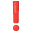 UŽSAKYMAI, ATSIIMANT KAVINĖJE, IKI 16 VAL. ADRESU : ALGIRDO 28️Užsakymu telefonas: +370 60000520   arba El. paštu.: vilniusirise@gmail.com (būtinai nurodyti Tel. Nr. ir adresą)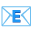 Dėmesio️️️Kad užsakymas būtu priimtas:1️⃣Dienos pietūs (darbo dienomis vežami iki 14.00 val., užsakyma pateikti reiktu iki 10.00val.)2️⃣Minimalus užsakymas Vilniaus mieste ne mažesnis 3 porcijųMūsų meniu rasite   facebook.com/kavinebarasIrisePagarbiai, kavinės "Irisė" administracija.